 REPUBLIKA HRVATSKA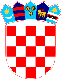 VUKOVARSKO-SRIJEMSKA ŽUPANIJA OPĆINA TOVARNIK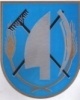  OPĆINSKA NAČELNICAKLASA: 007-01/20-01/02URBROJ: 2188/12-03/01-20-2Tovarnik, 9.3.2020 Na temelju članka  29. Uredbe o kriterijima, mjerilima i postupcima financiranja i ugovaranja programa i projekata od interesa za opće dobro koje provode udruge (Narodne Novine, broj 26/15) a na prijedlog povjerenstva za ocjenu pristiglih prijava  za prioritetno područje „kultura“ Načelnica Općine Tovarnik   dana 9.3.2020. d o n o s i ODLUKU O DODJELI FINANCIJSKIH SREDSTAVA PROJEKTIMA I PROGRAMIMA U SKLOPU NATJEČAJA ZA FINANCIRANJE PROGRAMA I PROJEKATA UDRUGA GRAĐANA IZ PRORAČUNA OPĆINE TOVARNIK U 2020. GODINII.Pravo na sufinanciranje odnosno financiranje programa i projekata udruga građana iz proračuna Općine Tovarnik za 2020. god. – prioritetno područje – KULTURA  ostvarile  su udruge u kulturi  kako slijedi: II.S naprijed navedenim Udrugama načelnica Općine Tovarnik će sklopiti Ugovor o dodjeli financijskih sredstava kojim će biti uređena prava i obveze kako davatelja tako i primatelja financijskih sredstava.  Udruge koje nisu dobile traženi iznos financiranja odnosno sufinanciranja , dužne su doći u Općinu Tovarnik radi revidiranja proračuna projekta koji je sastavni dio ugovora  i njegova usklađivanja s odobrenim financijskim sredstvima. ObrazloženjeDo  12. veljače 2020. na natječaj za financiranje programa i projekata udruga građana iz Proračuna Općine Tovarnik u 2020. godini-prioritetno područje KULTURA, pristiglo je 17 prijava pograma odnosno projekata. Dana 26. veljače 2020. sastalo se povjerenstvo u sastavu Đuro Kokošarević, Anica Dragičević, Klaudija Kolarević i Dražen Beljo,  te otvorilo i bodovalo pristigle prijave koje  ispunjavaju   formalne uvjete natječaja te su  priložile   sve potrebne dokumente  i  ostvarile   iznos financiranja odnosno sufinanciranja kako je naprijed navedeno.Uputa o pravnom lijekuUdruga koja je sudjelovala u prijavi na Javni natječaj  može podnijeti pisani prigovor zbog povrede utvrđenog postupka odobravanja financijske potpore Načelnici Općine Tovarnik koja će odlučiti o istome.Prigovor se može podnijeti u pisanom obliku Jedinstvenom upravnom odjelu Općine Tovarnik u roku od 8 dana od dana dostave obavijesti o  rezultatima prijave na Javni natječaj.Prigovor ne odgađa izvršenje ove Odluke niti daljnju provedbu postupka NAČELNICA OPĆINE TOVARNIKRuža V. ŠijakovićDOSTAVITI:udruge iz toč. I. ove Odlukepismohrana, ovdjenaziv udruge-naziv projektatraženo odobreno1.KUD „MATIJA GUBEC“, ILAČA – „MEĐUNARODNA SMOTRA TRADICIJSKIH GLAZBALA“15.000,00 kn15.000,00 kn2.KUD „MATIJA GUBEC“, ILAČA – „REDOVNA DJELATNOST 2020.“30.000,00 kn20.000,00 kn3.KUD „MATIJA GUBEC“, ILAČA-VINKOVAČKE JESENI 5.000,00 kn 5.000,00 kn 4.UDRUGA UMIROVLJENIKA, TOVARNIK – „ZABAVE U VELJAČI“10.000,00 kn5.000,00 kn5.UDRUGA UMIROVLJENIKA, TOVARNIK- „UMIROVLJENICI ZAJEDNO“10.000,00 kn10.000,00 kn 6.UDRUGA UMIROVLJENIKA, TOVARNIK- „PUTUJMO ZAJEDNO“10.000,0010.000,00 kn 7.KUD „A. G. MATOŠ“, TOVARNIK – REDOVITA AKTIVNOST 202050.000,00 kn20.000,00 kn8.KUD „A. G. MATOŠ“, TOVARNIK – „RODOM SRIJEMCI 2020.“20.000,00 kn15.000,00 kn9UDRUGA ŽENA TOVARNIK – „ŽENA MOŽE-ŽENA ZNA“25.000,000 kn8.000,00 kn10.UDRUGA ŽENA TOVARNIK –„REDOVNO FINANCIRANJE“ 9.000,00 kn 9.000,00 kn 11.UDRUGA ŽENA TOVARNIK –„PUTUJ I DRUŽI SE“ 28.000,00 kn 8.000,00 kn12.ZAVIČAJNA ZAJEDNICA BH HRVATA, TOVARNIK – „PROGRAM RADA ZA 2020“67.400,00 kn35.000,00 kn13.UDRUGA „BRESKORKA“, TOVARNIK – „REDOVAN RAD ZA 2020.“56.000,00 kn10.000,00 kn14.UDRUGA MLADIH „OPTIMUS“ – „PROLJEĆE U VILI „8.800,00 kn1.000,00 kn15.UDRUGA MLADIH „OPTIMUS“ – „PROSLAVA SVJETSKOG DANA MLADIH“27.200,00 kn5.000,00 kn16.UDRUGA MLADIH „OPTIMUS“ – „DAN ZDRAVLJA“ 23.300,00 kn3.000,00 kn17.UDRUGA „ VRIJEDNE RUKE“ VINKOVCI-„ŠLINGA I TOLEDA –OD MIRAZA DO MODE“ 4.000,00 kn 1.000,00 kn UKUPNO 398.700,00 kn 180.000,00 kn 